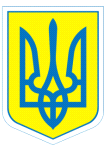 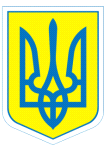 НАКАЗ17.04.2018	м.Харків	№	 79Про проведення щорічної всеукраїнської акції «За чисте довкілля» та дня благоустрою у 2018роціНа виконання розпорядження Кабінету Міністрів України від 31.03.2010 № 777-р «Деякі питання проведення щорічної  акції «За чисте довкілля» (із змінами) та дня благоустрою території населених пунктів», відповідно до розпорядження голови обласної державної адміністрації від 11 березня 2016 року № 75 «Про проведення в Харківській області щорічної всеукраїнської акції «За чисте довкілля» та дня благоустрою», на підставі листа Департаменту науки і освіти Харківської облдержадміністрації від 16 квітня 2018  № 01-30/1632  «Про проведення  21 квітня 2018 року дня благоустрою територій населених пунктів», з метою забезпечення належного санітарного стану та благоустрою території закладу освітиНАКАЗУЮ:1. Призначити відповідальним за організацію та проведення всеукраїнської акції «За чисте довкілля» та дня благоустрою у 2018 році у комунальному закладі «Спеціальний навчально-виховний комплекс І-ІІ ступенів № 2» Харківської обласної ради Єрмоленка О.К., заступника директора з адміністративно-господарської роботи.2.Затвердити заходи щодо проведення  дня благоустрою території закладу освіти  21 квітня 2018 року в рамках щорічної всеукраїнської акції «За чисте довкілля» (додаток).3.Заступникам директора з навчально-виховної роботи Данильченко Т.А., виховної роботи Коваленко Г.І., з адміністративно-господарської роботи Єрмоленку О.К.:3.1.Провести  цільовий інструктаж  з охорони праці та безпеки життєдіяльності з усіма учасниками акції «За чисте довкілля» та дня благоустроюТермін: до початку акції3.2. Посилити контроль за безпечним виконанням робіт з благоустрою та озеленення території.Термін: Упродовж дії акції4.Працівникам комунального закладу «Спеціальний навчально-виховний комплекс І-ІІ ступенів № 2» Харківської обласної ради взяти участь у проведенні всеукраїнської акції з благоустрою «За чисте довкілля» та дня благоустроюТермін: Упродовж дії акції5.Контроль за виконанням даного наказу залишаю за собою.Директор				Л.О.МельніковаЗ наказом ознайомлені: 		Т.А.ДанильченкоО.К.Єрмоленко						Г.І.КоваленкоЄрмоленко,370-30-63ДодатокЗАТВЕРДЖЕНОнаказом КЗ СНВК № 2 від 17.04.2018 № ____Заходищодо проведення щорічної всеукраїнської акції «За чисте довкілля» та дня благоустрою у 2018 році№з/пЗміст заходуТермінвиконанняВідповідапьні виконавці1Призначити відповідального за організацію та проведення всеукраїнської акції «За чисте довкілля» та дня благоустрою у 2018 роціДо 21.04.2018Мельнікова Л.О.2Організувати та здійснити заходи, спрямовані на наведення санітарного порядку:Вивіз сміттяЛіквідація несанкціонованих сміттєзвалищПриведення у належний санітарний стан прилеглих до закладу територій, дитячих, спортивних, господарчих майданчиківУпродовж дії акціїЄрмоленко О.К.3З метою уникнення випадків травмування учнівської молоді, педагогічних та інших працівників навчального закладу під час проведення благоустрою посилити контроль за безпечним виконанням робіт з благоустрою та озеленення території Упродовж дії акціїДанильченко Т.А.Єрмоленко О.К. Коваленко Г.І.4Забезпечити контроль за виконанням заходів всеукраїнської акції з благоустрою  «За чисте довкілля» й дня благоустрою та інформувати Центр матеріально- технічного забезпечення соціального розвитку закладів освіти області за встановленими формами звітності21.04.201828.05.2018Єрмоленко О.К.